Оглавление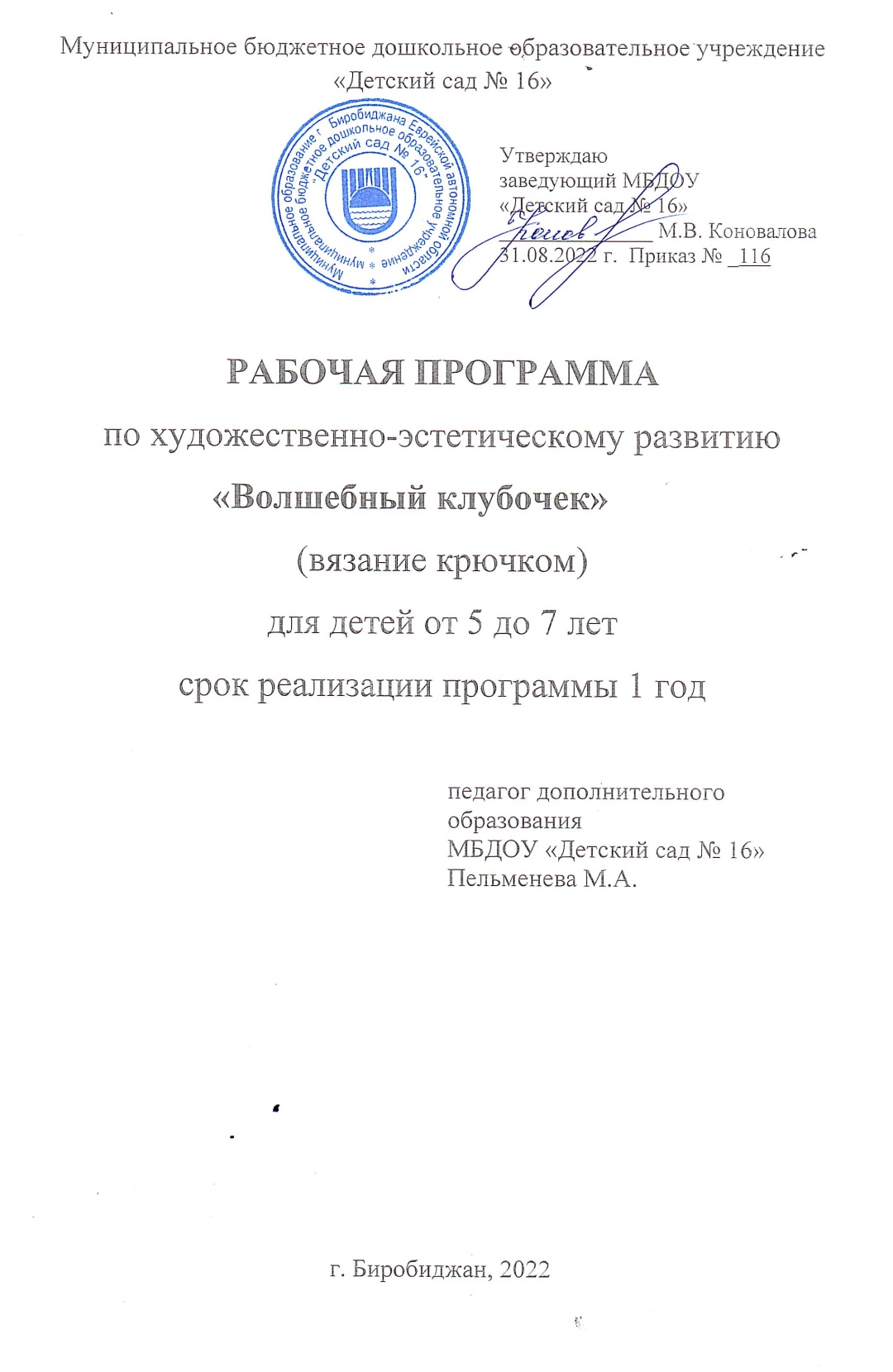 ЦЕЛЕВОЙ РАЗДЕЛПояснительная запискаЦели и задачи реализации программыПринципы к формированию программыХарактеристики особенностей развития детей дошкольного возрастаВозрастные характеристики детей 5-6 летВозрастные характеристики детей 6-7 летПланируемые результаты усвоения ПрограммыСОДЕРЖАТЕЛЬНЫЙ РАЗДЕЛРазвитие трудовой деятельности по возрастамМетоды реализации программыПерспективное планированиеФормы взаимодействия с семьями воспитанниковОРГАНИЗАЦИОННЫЙ РАЗДЕЛСредства для реализации ПрограммыОрганизационно-методическое обеспечение программы (возраст детей, сроки реализации, режим занятий, наполняемость групп)ЦЕЛЕВОЙ РАЗДЕЛ Пояснительная запискаПрограмма дополнительного образования по художественно-эстетическому развитию «Волшебный клубочек» разработана в соответствии: с Конституцией РФ (ст. 43), с ФЗ РФ  ч.9,  ст.54 «Об образовании в Российской Федерации»,  Федеральным государственным стандартом дошкольного образования  (приказ  Министерства образования и науки РФ от 17 октября 2013 г. № 1155,  «Правилами оказания платных образовательных услуг», утвержденными Постановлением  Правительства Российской Федерации от 15 сентября 2020г. № 1441;  в соответствии с СанПиН СП 2.4.3648-20 «Санитарно-эпидемиологические требования к организациям воспитания и обучения, отдыха и оздоровления детей и молодёжи», утвержденные постановлением главного государственного санитарного врача РФ от 28.09.2020г. № 28.Образовательная программа дополнительного образования детей «Волшебный клубочек» направлена на художественно-эстетическое воспитание ребенка, обогащение его духовного мира, на развитие художественно-творческого потенциала личности. Дети учатся творить настоящие чудеса собственными руками. Занятия проходят в теплой атмосфере, где ребята не только обучаются рукоделию, но и учатся общаться и помогать друг другу. В процессе занятий вязания крючком формируются все психические процессы, развиваются художественно - творческие способности и положительное восприятие окружающего мира. Формирование трудовых навыков и умений происходит в едином процессе ознакомления детей с рукоделием, культурой и эстетическими ценностями своего народа. Досуговая деятельность способствует приобщению старших дошкольников к труду, предоставляет детям свободу выбора, развития художественно – творческих умений, выработке индивидуального стиля и темпе деятельности.  Актуальность и целесообразность данной программы заключается в следующем. В детстве особенно важно научиться работать руками. Давно известно, что мелкая моторика пальцев рук активно развивает мышление. Аккуратная, мелкая и тонкая работа руками развивает внимание, способствует точности и ясности речи, хорошо организует и дисциплинирует мышление.  Кроме того,  если выполненная ребенком работа обладает высоким качеством, то этот труд приносит маленькому мастеру ни с чем несравнимые  удовольствие и пользу, поскольку  положительные эмоции при выполнении любой работы пробуждают желание творчески подойти к делу, развивают фантазию, интерес. А в итоге делают личность маленького человека богаче, ярче, целеустремленнее. Программа построена по принципу поэтапного усложнения и расширения объема знаний. Центральное место на занятиях занимает практическая работа. Кроме непосредственно практической работы, определенное время отводится на приобретение обучающимися знаний познавательного характера, они изучают технику безопасности и санитарно – гигиенические требования к занятиям ручного труда. Работы, выполняемые детьми, носят индивидуальный и коллективный характер. Индивидуальные работы важны для того, чтобы сам ребенок и его родители увидели, что малыш может сделать что-то красивое и удивительное для близких своими руками (при разумно организованной помощи взрослых); коллективные же работы объединяют детей и взрослых, дают возможность приложить усилия в общем деле, сделать вместе нужную и красивую поделку.Новизна данной программы предполагает обучить детей некоторым  приемам вязания в процессе чего, дети прикоснутся к богатому наследию народного декоративно-прикладного творчества. Подбор методики обучения строится с учётом возраста ребенка.Цели и задачи реализации ПрограммыЦель программы: Ознакомление старших дошкольников с доступным им по возрасту рукоделием – вязанию  повышенный интерес к рукоделию.Задачи программы:Познакомить с историей, техниками работы по рукоделию и учить детей осваивать разные виды и способы вязания крючком.2. Развивать творческую активность, мышцы кистей рук, поддерживать потребность в самоутверждении.3. Развивать способности и творческий потенциал каждого ребёнка как субъекта отношений с самим собой, другими детьми, взрослыми и миром;4. Реализовывать самостоятельную творческую деятельность детей (вязание крючком);. Формировать эстетического отношения к окружающему миру;6. Формировать элементарные представления о видах рукоделия;7.Формировать знания о разнообразных материалах, используемых в рукоделии;8.Формировать творческую активность, художественный вкус;9.Развивать мелкую моторику;10.Формировать чувства цвета;11.Воспитывать выдержку, волевые усилия, способность быстро переключать внимание;12.Воспитывать организованность, аккуратность, умение доводить начатое дело до конца;13.Учить аккуратно, пользоваться крючком, умение оценивать работу товарища интересоваться тем, как выполняют работу другие дети, радоваться результатам совместной деятельности; 14.Формировать у детей некоторые навыки учебной деятельности, умение слушать и слышать поставленную взрослым задачу, удерживать ее в памяти, следить за показом способов выполнения действий или самостоятельно находить их, выполнять работу спокойно и в отведенное время.15.Помочь ребенку найти друзей и реализоваться не только в творчестве, но и в общении со сверстниками, педагогами, родителями;16.Научить детей интересно организовывать досуг, ориентировать их на дальнейшее познание и творчество в жизни.Принципы к формированию Программы: Принцип развивающего образования, в соответствии с которым главной целью дошкольного образования является развитие ребенка.Принцип научной обоснованности и практической применимости.Принцип интеграции содержания дошкольного образования в соответствии с возрастными возможностями и особенностями детей, спецификой и возможностями образовательных областей.Комплексно-тематический принцип построения образовательного процесса.От простого к сложному.Связь знаний, умений с жизнью, с практикой.Доступность.Системность знаний.Воспитывающая и развивающая направленность.10.Всесторонность, гармоничность в содержании знаний, умений, навыков.11.Активность и самостоятельность.12.Учет возрастных и индивидуальных особенностей.Характеристики особенностей развития детей дошкольного возрастаВозрастная характеристика детей 5-6 летРазвивается изобразительная деятельность детей. В течение года дети способны создать до двух тысяч рисунков. Рисунки приобретают сюжетный характер; достаточно часто встречаются многократно повторяющиеся сюжеты с небольшими или, напротив, существенными изменениями. Продолжает совершенствоваться восприятие цвета, формы и величины, строения предметов; систематизируются представления детей. Они называют не только основные цвета и их оттенки, но и промежуточные цветовые оттенки; форму прямоугольников, овалов, треугольников. Воспринимают величину объектов, легко выстраивают в ряд — по возрастанию или убыванию — до 10 различных предметов.Однако дети могут испытывать трудности при анализе пространственного положения объектов, если сталкиваются с несоответствием формы и их пространственного расположения. Это свидетельствует о том, что в различных ситуациях восприятие представляет для дошкольников известные сложности, особенно если они должны одновременно учитывать несколько различных и при этом противоположных признаков.Можно выделить схематизированные представления, которые возникают в процессе наглядного моделирования; комплексные представления, отражающие представления детей о системе признаков, которыми могут обладать объекты, а также представления, отражающие стадии преобразования различных объектов и явлений (представления о цикличности изменений): представления о смене времен года, дня и ночи, об увеличении и уменьшении объектов в результате различных воздействий, представления о развитии и т.д. В дошкольном возрасте у детей еще отсутствуют представления о классах объектов. Дети группируют объекты по признакам, которые могут изменяться, однако начинают формироваться операции логического сложения и умножения классов. Так, например, старшие дошкольники при группировке объектов могут учитывать два признака: цвет и форму (материал) и т.д.Как показали исследования отечественных психологов, дети старшего дошкольного возраста способны рассуждать и давать адекватные причинные объяснения, если анализируемые отношения не выходят за пределы их наглядного опыта.Развитие воображения в этом возрасте позволяет детям сочинять достаточно оригинальные и последовательно разворачивающиеся истории. Воображение будет активно развиваться лишь при условии проведения специальной работы по его активизации.Продолжают развиваться устойчивость, распределение, переключаемость внимания. Наблюдается переход от непроизвольного к произвольному вниманию.Достижения этого возраста характеризуются распределением ролей в игровой деятельности; структурированием игрового пространства; дальнейшим развитием изобразительной деятельности, отличающейся высокой продуктивностью; применением в конструировании обобщенного способа обследования образца; усвоением обобщенных способов изображения предметов одинаковой формы.Восприятие в этом возрасте характеризуется анализом сложных форм объектов; развитие мышления сопровождается освоением мыслительных средств (схематизированные представления, комплексные представления, представления о цикличности изменений); развиваются умение обобщать, причинное мышление, воображение, произвольное внимание, речь, образ Я.Ручной труд.В трудовой деятельности освоенные ранее виды детского труда выполняются качественно, быстро, осознанно.  Активно развиваются планирование и самооценивание трудовой деятельности.Возрастная характеристика детей 6-7 летОбразы из окружающей жизни и литературных произведений, передаваемые детьми в изобразительной деятельности, становятся сложнее. У детей продолжает развиваться восприятие, однако они не всегда могут одновременно учитывать несколько различных признаков.Развивается образное мышление, однако воспроизведение метрических отношений затруднено. Это легко проверить, предложив детям воспроизвести на листе бумаги образец, на котором нарисованы девять точек, расположенных не на одной прямой. Как правило, дети не воспроизводят метрические отношения между точками: при наложении рисунков друг на друга точки детского рисунка не совпадают с точками образца.В результате правильно организованной образовательной работы у детей развиваются диалогическая и некоторые виды монологической речи.В подготовительной к школе группе завершается дошкольный возраст. Его основные достижения связаны с освоением мира вещей как предметов человеческой культуры; освоением форм позитивного общения с людьми; развитием половой идентификации, формированием позиции школьника.К концу дошкольного возраста ребенок обладает высоким уровнем познавательного и личностного развития, что позволяет ему в дальнейшем успешно учиться в школе.Ручной труд В трудовой деятельности освоенные ранее виды детского труда выполняются качественно, быстро, осознанно.  Активно развиваются планирование и самооценивание трудовой деятельности.Планируемые результаты усвоения Программы.Должны знать:- историю возникновения традиции вязания крючком;- знать, что такое композиция, изобразить последовательность, придавать образу выразительность;- инструменты и приспособления для вязания крючком;- правила техники безопасности при работе с крючком и нитками;- правила оборудования рабочего места;Должны уметь:- правильно сматывают клубок;   -вязать  цепочки из воздушных петель  и столбика без накида;-осваивают разные способы вязания (прямое вязание, круговое вязание);-принимают участие в оформлении панно на выставку (умеют располагать вязаные цепочки, сочетая цветовую гамму и размеры элементов композиции);-владеют умениями, обеспечивающими культуру труда на всех этапах трудового процесса;-экономно расходуют материал, бережно обращаются с инструментами и поддерживают порядок на рабочем столе;-используют ручные умения в повседневной жизни детского сад и семьи, проявляя при этом творчество.- соблюдать технику безопасности;- оценивать свою работу и работы своих товарищей;- работать в коллективе.СОДЕРЖАТЕЛЬНЫЙ РАЗДЕЛРазвитие трудовой деятельности по возрастамЗадачи развития трудовой деятельностиВоспитание в детях уважительного отношения к труженику и результатам его труда, желания подражать ему в своей деятельности, проявлять нравственные качества. (Решение этой задачи должно привести к развитию осознания важности труда для общества).Обучение детей трудовым умениям, навыкам организации и планирования своего труда, осуществлению самоконтроля и самооценки. (Решение этой задачи должно привести к формированию интереса к овладению новыми навыками, ощущению радости от своих умений, самостоятельности).Воспитание нравственно-волевых качеств (настойчивости, целеустремленности, ответственности за результат своей деятельности), привычки к трудовому усилию. (Это должно привести к формированию у детей готовности к труду, развитию самостоятельности).Воспитание нравственных мотивов деятельности, побуждающих включаться в труд при необходимости. (Действие этих мотивов должно вызывать у ребенка активное стремление к получению качественного результата, ощущению радости от собственного труда).Воспитание гуманного отношения к окружающим: умения и желания включаться в совместный труд со сверстниками, проявлять доброжелательность, активность и инициативу, стремление к качественному выполнению общего дела, осознания себя как члена детского общества.Компоненты трудовой деятельности.Планирование и контроль (умение ставить перед собой цель возникает у детей в среднем дошкольном возрасте).Оценка достигнутого результата с точки зрения его важности для самого ребенка и для всей группы.Мотивы, побуждающие детей к труду:интерес к процессу действий;интерес к будущему результату;интерес к овладению новыми навыками;соучастие в труде совместно с взрослыми;осознание своих обязанностей;осознание смысла, общественной важности труда. Чем выше уровень развития трудовой деятельности, тем выше ее воспитательный потенциал.Методы реализации Программы:Методы и приемы трудового воспитания детейI группа методов: формирование нравственных представление, суждений, оценок.Решение маленьких логических задач, загадок.Приучение к размышлению, логические беседы.Беседы на этические темы.Чтение художественной литературы.Рассматривание иллюстраций.Рассказывание и обсуждение картин, иллюстраций.Просмотр телепередач, диафильмов, видеофильмов.Задачи на решение коммуникативных ситуаций.Придумывание сказок.II группа методов: создание у детей практического опыта трудовой деятельности.Приучение к положительным формам общественного поведения.Показ действий.Пример взрослого и детей.Целенаправленное наблюдение.Организация интересной деятельности (общественно-полезный труд).Разыгрывание коммуникативных ситуаций.Создание контрольных педагогических ситуаций.Методы и приемы используемые на занятиях:1.Наглядный (показ, образцы поделок, иллюстрации).2.Словесный (беседа, пояснение, вопросы, художественное слово).3.Практический.4.Занимательные показы5.Наблюдения по ситуации6.Индивидуальная работа с детьми7.Сюжетно-игровая ситуация8.Выставка детских работ9.Конкурсы10.Интегрированные занятия11.Интегрированная детская деятельность 12.Игра13.Игровое упражнение 14.Проблемная ситуация15.ИграПерспективное планирование.Формы взаимодействия с семьями воспитанниковСовместная организация выставок произведений искусства (декоративно-прикладного) с целью обогащения художественно-эстетических представлений детей.Организация и проведение конкурсов и выставок детского творчества.Анкетирование родителей с целью изучения их представлений о видах рукоделия.Организация тематических консультаций, папок-передвижек, раскладушек по разным видам рукоделия («Как создать дома условия для ручного труда» и др.).Семинары-практикумы для родителей по освоению видов рукоделия.Организация выставок детских работ и совместных тематических выставок детей и родителей.ОРГАНИЗАЦИОННЫЙ РАЗДЕЛСредства для реализации Программы:- крючки разного вида и размера (деревянные, металлические, пластмассовые)- нитки для вязания (различные по составу, толщине, цвету)- цветной картон- ватман- ножницы- клей-карандаш- Ткани (лоскуты разных размеров- Бисер, бусины, пайетки, стразы.Этапы занятия:Структура занятия1. Создание игровой ситуации (сказочный персонаж, загадки, игры).2. Объяснение, показ приемов вязания крючком.3. Самостоятельная работа. 4. Физ. пауза.5. Доработка изделия.6. Рассматривание готовых работ.Организационно-методическое обеспечение программы(возраст детей, сроки реализации, режим занятий, наполняемость групп)Программа «Волшебный клубочек» рассчитана на 1 год. Для успешного освоения программы занятия численность детей в группе кружка должна составлять не менее 10 человек. Годовой курс программы рассчитан на 8 месяцев (с октября по май). Занятие проводятся по 2 раза в неделю до 30 минут согласно возрастной группе. Группы формируется из детей в возрасте от 5до7 лет.Сетка занятий по художественно-эстетическому развитиюна 2022 – 2023 учебный годИспользуемая литература:1. Белошистая А.В., Жукова О.Г. Волшебные шнурочки. - М.: АРКТИ, 2008.2. Новикова И.В. Вязание крючком в детском саду.-Ярославль: Академия развития,2008.3. Ракова С.А. "Вязание крючком". - Ярославль: Академия развития, 2003.Содержание  Возраст Совместная  деятельность Режимные  моменты Самостоятельная  деятельность Ручной  труд5-7 лет старшая и подг. к школе группыСовместная деятельность детей  и взрослых, продуктивная деятельностьПоказ, объяснение, обучение, напоминаниеДидактические  и развивающие игры. Трудовые поручения, Участие со взрослым по ремонту атрибутов для игр детей, подклейке книг,Изготовление  пособий для занятий, самостоятельное планирование трудовой деятельности Работа с природным материалом, бумагой, тканью. игры и игрушки своими руками.Продуктивная деятельностьМесяцТема занятияЗадачиОктябрьСказка "Волшебный крючок". Знакомство детей с инструментами и материаламиЗаинтересовать детей вязанием крючком, вызвать интерес через знакомство с выставкой работ вязанных изделий, пробудить желание вязать своими руками, дарить радость не только к себе, но и своим близким.Октябрь«Волшебный клубочек»Продолжать знакомить детей с вязанными изделиями, инструментами. Учить детей правильно держать крючок в руке, нить. Упражнять в вязании воздушных петель (нитяные шарики)Октябрь«Петелька»Продолжать знакомить с материалами и инструментами. Учить детей правильно держать крючок в руке, нить. Упражнять в вязании воздушных петель (нитяные шарики)Октябрь«Пришла в гости Маша-Растеряша» (цепочка из воздушных петель)Продолжать знакомить с материалами и инструментами. Учить детей правильно держать крючок в руке, нить. Упражнять в вязании воздушных петель, нитяных цепочекОктябрь«Гусенички, червячки, казявочки» (цепочка из воздушных петель)Продолжать упражнять в вязании цепочек из воздушных петель. Учить определять длину цепочки подсчетом петельОктябрь«Закладка» (цепочка из воздушных петель)Продолжать упражнять в вязании цепочек из воздушных петель. Учить определять длину цепочки подсчетом петельНоябрь«Гусенички, червячки, казявочки» (цепочка из воздушных петель)Продолжать упражнять в вязании цепочек из воздушных петель. Учить определять длину цепочки подсчетом петельНоябрь«Закладка» (цепочка из воздушных петель)Продолжать упражнять в вязании цепочек из воздушных петель. Учить определять длину цепочки подсчетом петельНоябрь«Красивые занавески» (цепочка из воздушных петель)Продолжать упражнять в вязании цепочек из воздушных петель. Учить определять длину цепочки подсчетом петельНоябрь«Волшебные картинки» (цепочка из воздушных петель)Упражнять в вязании цепочки из воздушных петель, знакомить с определением ее длины приемом прикладывания ее к линии на схеме. Учить приклеивать связанную цепочку на линию, нарисованную на бумагеНоябрь«Аквариум»Учить детей работать подгруппами по 3-4 человека. Создавая свою часть картинки, которая затем собирается в целое панно «Аквариум». Продолжать учить ребенка в соответствии с цветом и размером линий на своей части основы вязать цепочки и приклеивать на эти линии. Из разрезанных деталей основы составлять целую картинку «Аквариум»Ноябрь«Красивые занавески» (цепочка из воздушных петель)Продолжать упражнять в вязании цепочек из воздушных петель. Учить определять длину цепочки подсчетом петельДекабрь«Волшебные картинки» (цепочка из воздушных петель)Упражнять в вязании цепочки из воздушных петель, знакомить с определением ее длины приемом прикладывания ее к линии на схеме. Учить приклеивать связанную цепочку на линию, нарисованную на бумагеДекабрьОсновные приемы вязания крючкомЗакреплять знания детей об инструментах материалах, необходимых для вязания крючком, условные обозначения. Закрепить знания как выполнять начальную петлю и цепочку из воздушных петельДекабрьВязание коротких цепочек (червячок для лягушки)Продолжать учить детей самостоятельно выполнять первую петлю, в вязании коротких цепочек, в подсчете воздушных петель в пределах 10, в выполнении коротких цепочек по схеме   ДекабрьСоветы «Как правильно смотать клубок»Познакомить детей с приемами сматывания пряжи в клубок (на бумагу, на пальцы, на шаблон). Учить детей сматывать нитки на заранее приготовленный картон (шаблон). Познакомить детей с приемами связывания ниток в узелок. Учить детей завязывать нити в узелокДекабрьПтички (вязание коротких цепочек)Закреплять у детей навык вязания коротких цепочек, измерять длину цепочки по шаблону. Учить детей использовать в работе разный материал для изготовления изделия (поделки)ДекабрьЗнакомство с ПомпончикомПознакомить детей с изготовлением шарика из ниток «помпона» приемом наматывания ниток на картонную основу. Упражнять в завязывании узлов из ниток первым способом. ЯнварьПомпончик и его друзьяПродолжать учить детей сматывать нити на заранее приготовленный шаблон (сердечки). Продолжать учить детей завязывать узелкиЯнварьУ кого длиннее цепочка. Вяжем длинную цепочкуПродолжать упражнять детей в вязании длинной цепочки. Повторить с детьми правила пользования крючком, ножницами на занятииЯнварьЗнакомство с ПуговкойПознакомить детей с разными видами пуговиц. Дать понятия о разнообразии пуговиц (большие, маленькие, разноцветные, изготовлены из разного материала, с ножкой, без ножки, с дырочками 2,4 и т.д.) Учить детей нанизывать пуговицы на ниточку используя тонкий крючок. Упражнять в завязывании узлов первым способомЯнварьВяжем фенечкиПродолжать упражнять в вязании длинной цепочки. Упражнять детей в нанизывании пуговиц на цепочку, использовать тонкий крючок. Учить проявлять фантазию в изготовлении украшений «фенечек»ЯнварьМышки (вязание коротких цепочек)Закреплять у детей навык вязания коротких цепочек, измерять длину цепочки по шаблону. Учить детей использовать в работе разный материал для изготовления изделия (поделки)ЯнварьКуколка из ниток. ДевочкаУчить изготавливать кукол из ниток. Учить применять цепочки в виде завязок к кукольной одежде. Закреплять умение завязывать узелки на изделииФевральКуколка из ниток. МальчикУчить изготавливать кукол из ниток. Учить применять цепочки в виде завязок к кукольной одежде. Закреплять умение завязывать узелки на изделииФевральУлочки из вязаных цепочекПродолжать упражнять детей в вязании длинной цепочки, использовать ее в изготовлении изделия (елочки). Приклеивать цепочку на конус. Повторить и закрепить с детьми правила пользования крючком, ножницами на занятииФевральУкрасим чашку чаяЗакреплять навык вязания коротких цепочек. Учить смыкать цепочку в кругФевральПирамидкаЗакреплять навык вязания коротких цепочек. Продолжать учить смыкать цепочку в кругФевральПортрет для папыРазвивать у детей образные представления, умение выбирать содержание изображения. Учить детей использовать имеющиеся навыки вязания для создания портретаФевральРазноцветный ковер самолетПродолжать учить детей вязать столбик без накида. Продолжать знакомить с условным обозначением столбика без накида. Закрепить условное обозначение воздушной петлиМартУкрашение для одежды. Карманы на платье и рубашкуПродолжать учить детей вязать столбик без накида. Продолжать знакомить с условным обозначением столбика без накида. Закрепить условное обозначение воздушной петлиМартТеремокУчить детей вязать столбик без накида. Познакомить с условным обозначением столбика без накида. Закрепить условное обозначение воздушной петлиМартЖивотные жарких странЗакреплять навыки вязания столбика без накида. Закреплять умение вязать короткие цепочкиМартПиццаЗакреплять умение детей вязать столбик без накида, условные обозначения столбика без накида. Закреплять условное обозначение воздушной петлиМартЦветные цепочки	Познакомить детей с приемом вязания цепочки из воздушных петель используя две цветные нитиМартПодарок для мамыЗакреплять умение детей вязать цепочку из воздушных петель используя две цветные нитиАпрельЕхали медведи на велосипеде. Коллективная работаЗакреплять у детей навыки вязания: вязание цепочки из воздушных петель, цепочки из двух цветных нитей, замыкание цепочки в круг, вязание квадратиков столбиком без накидаАпрельСмайликЗакреплять умение детей вязать цепочку из воздушных петель используя две цветных нити. Учить использовать лоскутки ткани, фетра для аппликации мелких деталейАпрельЦветочекЗакрепить умение мастерить помпончик из ниток, вязать длинную цепочку из воздушных петельАпрельГномикиПродолжать закреплять умение вязать длинные и короткие цепочки из воздушных петель. Использовать их при создании поделкиАпрельГномикиПродолжить на занятии создавать поделку, закрепить умение приклеивать цепочки к шаблону, завязывать ниочки двумя узелками, вырезать из картона и ткани мелкие детали круглой формы (нос, глаза)АпрельПтицы прилетелиУчить изготавливать из ниток птичек. Закреплять навыки завязывания на изделии узелковМайМышки (вязание коротких цепочек)Закреплять у детей навык вязания коротких цепочек, измерять длину цепочки по шаблону. Учить детей использовать в работе разный материал для изготовления изделия (поделки)МайНакорми птичкуЗакреплять навыки вязания длинных и коротких цепочекМайКот ученый. Цветные цепочкиЗакреплять умение вязать длинные цепочки используя две цветных нитиМайЦветик семицветикЗакреплять умение вязать длинные цепочки используя две цветных нити. Продолжать учить детей конструировать из бросового материала. Закреплять навыки завязывания узелковМайИндивидуальная работа с детьми Закрепление пройденного материалаМайСоздание коллективных композицийЗакрепление пройденного материалаДень неделиВремяГруппаПонедельникПонедельникПонедельникВязание крючком15.40 – 16.00№ 9,10СредаСредаСредаВязание крючком15.40 – 16.00№ 9,10ПятницаПятницаПятницаМетодический деньМетодический деньМетодический день